от 22 апреля 2022 года										№ 408Об утверждении Порядка сообщения лицами, замещающими должности муниципальной службы, и лицами, замещающими должности, не являющиеся должностями муниципальной службы администрации городского округа город Шахунья Нижегородской области о возникновении личной заинтересованности при исполнении должностных обязанностей, которая приводит или может привести к конфликту интересовВ соответствии с Федеральным законом от 25 декабря 2008 года № 273-ФЗ «О противодействии коррупции», пунктом 8 Указа Президента Российской Федерации от 22 декабря 2015 года № 650 «О порядке сообщения лицами, замещающими отдельные государственные должности Российской Федерации, должности федеральной государственной службы, и иными лицами о возникновении личной заинтересованности при исполнении должностных обязанностей, которая приводит или может привести к конфликту интересов, и о внесении изменений в некоторые акты Президента Российской Федерации», администрация городского округа город Шахунья Нижегородской области  п о с т а н о в л я е т :1. Утвердить прилагаемый Порядок сообщения лицами, замещающими должности муниципальной службы и лицами, замещающими должности, не являющиеся должностями муниципальной службы, администрации городского округа город Шахунья Нижегородской области о возникновении личной заинтересованности при исполнении должностных обязанностей, которая приводит или может привести к конфликту интересов.2. Настоящее постановление вступает в силу с момента подписания.3. Начальнику общего отдела администрации городского округа город Шахунья обеспечить размещение настоящего постановления на официальном сайте администрации городского округа город Шахунья Нижегородской области.4. Со дня вступления в силу настоящего постановления признать утратившим силу постановление администрации городского округа город Шахунья Нижегородской области от 16.02.2016 № 219 «О Порядке сообщения лицами, замещающими должности муниципальной службы, и лицами, замещающими должности, не являющиеся должностями муниципальной службы, администрации городского округа город Шахунья Нижегородской области о возникновении личной заинтересованности при исполнении должностных обязанностей, которая приводит или может привести к конфликту интересов».5. Контроль за исполнением настоящего постановления возложить на первого заместителя главы администрации городского округа город Шахунья Нижегородской области А.Д. Серова.Глава местного самоуправлениягородского округа город Шахунья						          Р.В.КошелевУтвержденпостановлением администрациигородского округа город ШахуньяНижегородской областиот 22.04.2022 г. № 408Порядок сообщения лицами, замещающими должности муниципальной службы, и лицами, замещающими должности, не являющиеся должностями муниципальной службы администрации городского округа город Шахунья Нижегородской области о возникновении личной заинтересованности при исполнении должностных обязанностей, которая приводит или может привести к конфликту интересов (далее Порядок)1. ОБЩИЕ ПОЛОЖЕНИЯ1. Настоящий Порядок разработан в соответствии с Федеральным законом от 25 декабря 2008 года № 273-ФЗ «О противодействии коррупции», пунктом 8 Указа Президента Российской Федерации от 22 декабря 2015 года № 650 «О порядке сообщения лицами, замещающими отдельные государственные должности Российской Федерации, должности федеральной государственной службы, и иными лицами о возникновении личной заинтересованности при исполнении должностных обязанностей, которая приводит или может привести к конфликту интересов, и о внесении изменений в некоторые акты Президента Российской Федерации» и определяет процедуру сообщения лицами, замещающими должности муниципальной службы, и лицами, замещающими должности, не являющиеся должностями муниципальной службы, администрации городского округа город Шахунья Нижегородской области о возникновении личной заинтересованности при исполнении должностных обязанностей, которая приводит или может привести к конфликту интересов.2. Лица, замещающие должности муниципальной службы, и должности, не являющиеся должностями муниципальной службы администрации городского округа город Шахунья Нижегородской области, указанные в пунктах 3 - 4 настоящего Порядка, обязаны в соответствии с законодательством Российской Федерации о противодействии коррупции сообщать о возникновении личной заинтересованности при исполнении должностных обязанностей, которая приводит или может привести к конфликту интересов, а также принимать меры по предотвращению или урегулированию конфликта интересов. Сообщение оформляется в письменной форме в виде уведомления о возникновении личной заинтересованности при исполнении должностных обязанностей, которая приводит или может привести к конфликту интересов (далее - уведомление), составленное по форме согласно приложению № 1. 3. Лицо, замещающее должность муниципальной службы администрации городского округа город Шахунья Нижегородской области (далее – муниципальный служащий) направляет представителю нанимателя уведомление, составленное по форме согласно приложению № 1.4. Лицо, замещающее должность, не являющуюся должностью муниципальной службы администрации городского округа город Шахунья Нижегородской области (далее – служащий) направляет представителю нанимателя уведомление, составленное по форме согласно приложению № 2. 5. Уведомления, направленные представителю нанимателя, по его решению передаются должностному лицу отдела кадровой и архивной работы администрации городского округа город Шахунья Нижегородской области, ответственному за работу по профилактике коррупционных и иных правонарушений, либо должностному лицу функционального структурного подразделения администрации городского округа город  Шахунья Нижегородской области с правами юридического лица, ответственному за работу по профилактике коррупционных и иных правонарушений (далее - лицо, ответственное за работу по профилактике коррупционных и иных правонарушений).Лицо, ответственное за работу по профилактике коррупционных и иных правонарушений, регистрирует поступившие к нему уведомления в соответствующем журнале регистрации обращений, заявлений и уведомлений муниципальных служащих городского округа город Шахунья Нижегородской области.6. Уведомления рассматриваются лицом, ответственным за работу по профилактике коррупционных и иных правонарушений, которое по результатам рассмотрения осуществляет подготовку мотивированного заключения.7. В ходе предварительного рассмотрения уведомлений лицо, ответственное за работу по профилактике коррупционных и иных правонарушений имеет право проводить собеседование с муниципальным служащим (служащим), получать от лиц, направивших уведомления, пояснения по изложенным в них обстоятельствам и направлять запросы в органы государственной власти, органы государственной власти Нижегородской области, иные государственные органы, органы местного самоуправления и заинтересованные организации. 8. Лицо, ответственное за работу по профилактике коррупционных и иных правонарушений, направляет председателю комиссии по соблюдению требований к служебному поведению муниципальных служащих городского округа город Шахунья Нижегородской области и урегулированию конфликта интересов уведомление вместе с мотивированным заключением и резолюцией представителя нанимателя в течение семи рабочих дней со дня поступления уведомления.В случае направления запросов, уведомление, а также мотивированное заключение и другие материалы представляются председателю комиссии в течение 45 дней со дня поступления обращения или уведомления. Указанный срок может быть продлен, но не более чем на 30 дней.9. Комиссия по соблюдению требований к служебному поведению муниципальных служащих городского округа город Шахунья Нижегородской области и урегулированию конфликта интересов рассматривает уведомления и принимает по ним решения в порядке, установленном Положением о комиссии по соблюдению требований к служебному поведению муниципальных служащих городского округа город Шахунья Нижегородской области и урегулированию конфликта интересов.По итогам рассмотрения уведомления комиссия принимает одно из следующих решений:а) признать, что при исполнении должностных обязанностей лицом, направившим уведомление, конфликт интересов отсутствует;б) признать, что при исполнении должностных обязанностей лицом, направившим уведомление, личная заинтересованность приводит или может привести к конфликту интересов;в) признать, что лицом, направившим уведомление, не соблюдались требования об урегулировании конфликта интересов.В случае принятия решения, предусмотренного подпунктом «б» настоящего пункта, комиссия рекомендуют лицу, направившему уведомление, и (или) представителю нанимателя (работодателю) принять меры по урегулированию конфликта интересов или по недопущению его возникновения. В случае принятия решения, предусмотренного подпунктом «в» настоящего пункта, комиссия рекомендуют представителю нанимателя (работодателю) применить к лицу, направившему уведомление, конкретную меру ответственности.____________________________Приложение № 1к Порядку сообщения лицами, замещающими должности муниципальной службы, и лицами, замещающими должности, не являющиеся должностями муниципальной службы администрации городского округа город Шахунья Нижегородской области о возникновении личной заинтересованности при исполнении должностных обязанностей, которая приводит или может привести 
к конфликту интересов________________________________       (отметка об ознакомлении)                                                                                        Представителю нанимателя (работодателю)                                                                                           ____________________________________                                                                                          от __________________________________                                                                                               __________________________________                                                                                                       (Ф.И.О., замещаемая должность)УВЕДОМЛЕНИЕо возникновении личной заинтересованности при исполнениидолжностных обязанностей, которая приводитили может привести к конфликту интересов    Сообщаю о возникновении у меня личной заинтересованности при исполнении должностных  обязанностей,  которая приводит или может привести к конфликту интересов (нужное подчеркнуть).    Обстоятельства,     являющиеся    основанием    возникновения    личной заинтересованности: _______________________________________________________________________________________________________________________    Должностные   обязанности,  на  исполнение  которых  влияет  или  может повлиять личная заинтересованность: _____________________________________________________________________________________________________    Предлагаемые   меры  по  предотвращению  или  урегулированию  конфликта интересов: ______________________________________________________________________________________________________________________________    Намереваюсь   (не   намереваюсь)   лично  присутствовать  на  заседании комиссии по соблюдению требований к служебному поведению муниципальных служащих городского округа город Шахунья Нижегородской области и урегулированию конфликта интересов и урегулированию конфликта интересов при рассмотрении настоящего уведомления (нужное подчеркнуть)."__" ___________ 20__ г.                 ____________                                             _________________                                                            (подпись лица,                                     (расшифровка подписи)                                            направляющего уведомление)Приложение № 2к Порядку сообщения лицами, замещающими должности муниципальной службы, и лицами, замещающими должности, не являющиеся должностями муниципальной службы администрации городского округа город Шахунья Нижегородской области о возникновении личной заинтересованности при исполнении должностных обязанностей, которая приводит или может привести 
к конфликту интересов________________________________       (отметка об ознакомлении)                                                                                        Представителю нанимателя (работодателю)                                                                                           ____________________________________                                                                                          от __________________________________                                                                                               __________________________________                                                                                                     (Ф.И.О., замещаемая должность)УВЕДОМЛЕНИЕо возникновении личной заинтересованности при исполнениидолжностных обязанностей, которая приводитили может привести к конфликту интересов    Сообщаю о возникновении у меня личной заинтересованности при исполнении должностных  обязанностей,  которая приводит или может привести к конфликту интересов (нужное подчеркнуть).    Обстоятельства,     являющиеся    основанием    возникновения    личной заинтересованности: _______________________________________________________________________________________________________________________    Должностные   обязанности,  на  исполнение  которых  влияет  или  может повлиять личная заинтересованность: _____________________________________________________________________________________________________    Предлагаемые   меры  по  предотвращению  или  урегулированию  конфликта интересов: ______________________________________________________________________________________________________________________________    Намереваюсь   (не   намереваюсь)   лично  присутствовать  на  заседании комиссии по соблюдению требований к служебному поведению муниципальных служащих городского округа город Шахунья Нижегородской области и урегулированию конфликта интересов и урегулированию конфликта интересов при рассмотрении настоящего уведомления (нужное подчеркнуть)."__" ___________ 20__ г.                      ____________                                   _________________                                                                (подпись лица,                               (расшифровка подписи)                                                 направляющего уведомление)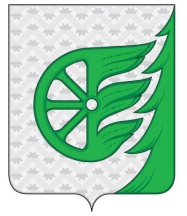 Администрация городского округа город ШахуньяНижегородской областиП О С Т А Н О В Л Е Н И Е